Р Е Ш Е Н И Е №77СОВЕТА НАРОДНЫХ ДЕПУТАТОВ МУНИЦИПАЛЬНОГО ОБРАЗОВАНИЯ «ВОЧЕПШИЙСКОЕ СЕЛЬСКОЕ  ПОСЕЛЕНИЕ» 26.01.2024 г.                                                                                                               а.ВочепшийОб утверждении индикаторов риска нарушения обязательных требований, используемых для определения необходимости проведения внеплановых проверок при осуществлении муниципального контроля на автомобильном транспорте и в дорожном хозяйстве в границах населенных пунктов муниципального образования «Вочепшийское сельское поселение»В соответствии с пунктом 3 части 10 статьи 23 Федерального закона от 31.07.2020 N 248-ФЗ "О государственном контроле (надзоре) и муниципальном контроле в Российской Федерации", Положением о муниципальном контроле в сфере благоустройства на территории муниципального образования «Вочепшийское сельское поселение», утвержденным Решением Совета народных депутатов МО «Вочепшийское сельское поселение» № 61 от 29.06.2023г., Совет депутатов муниципального образования «Вочепшийское сельское поселение»РЕШИЛ:1. Утвердить индикаторов риска нарушения обязательных требований, используемых для определения необходимости проведения внеплановых проверок при осуществлении муниципального контроля на автомобильном транспорте и в дорожном хозяйстве в границах населенных пунктов муниципального образования «Вочепшийское сельское поселение», согласно приложению №1.2.Разместить настоящее решение на официальном сайте муниципального образования «Вочепшийское сельское поселение» в сети «Интернет».3. Настоящее решение вступает в силу со дня обнародования.4. Контроль за  исполнением решения оставляю за собой.Глава МО «Вочепшийскоесельское поселение»                                                                                    А.В.ТхазфешПриложение №1 к решению Совета депутатовмуниципального образования«Вочепшийское сельское поселение» «__26__» _01.2024_г..№ _77___Индикаторы риска нарушения обязательных требований, используемых для определения необходимости проведения внеплановых проверок приосуществлении муниципального контроля на автомобильном транспорте и в дорожном хозяйстве  в границах населенных пунктов МО «Вочепшийское сельское поселение» При осуществлении муниципального контроля на автомобильном  транспорте и в дорожном хозяйстве в границах населенных пунктов МО «Вочепшийское сельское поселение» устанавливаются следующие индикаторы риска нарушения обязательных требований:        1. Наличие в поступивших в контрольный орган в течение 30 календарных дней подряд двух и более сообщениях от юридических лиц, индивидуальных предпринимателей и граждан (поступивших способом, позволяющим установить личность обратившегося гражданина) и/или информации от органов государственной власти и местного самоуправления, подтвержденных фото, видео-материалами и/или иными документальными свидетельствами, сведений о фактах не устранения в течение двух дней подряд обстоятельств (наличие мусора, последствий дорожно-транспортных происшествий, последствий прокладки инженерных коммуникаций, дефектов покрытия автомобильной дороги и т.д.), препятствующих свободному движению транспортных средств на автомобильной дороге общего пользования муниципального образования МУНИЦИПАЛЬНЭ ГЪЭПСЫГЪЭХЪУГЪЭ АДМИНИСТРАЦИЕУ«ОЧЭПЩЫЕ КЪОДЖЭ ПОСЕЛЕНИЙ»385274  къ. Очэпщый, ур.Лениныр, 47факс/тел.9-44-48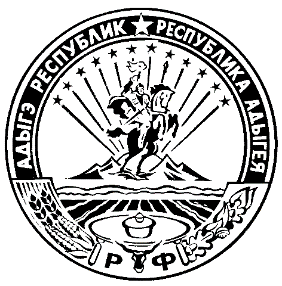 АДМИНИСТРАЦИЯМУНИЦИПАЛЬНОГО ОБРАЗОВАНИЯ«ВОЧЕПШИЙСКОЕ СЕЛЬСКОЕ ПОСЕЛЕНИЕ»385274. Вочепший,ул.Ленина,47факс/тел.9-44-48